高校信息素养教育数据库试用通知——辽宁省高校合作办学数字资源共建项目试用数据库之一数据库简介高校信息素养教育数据库是一款供高校师生学习信息检索、提升信息素养能力的专业视频类数据库。数据库涵盖了概念理论篇、检索技术篇、信息资源篇、检索系统篇、知识管理篇、学术资源篇、学术写作篇、科研工具篇、应用场景篇九大模块培训课程，课程以动画微视频的方式，通过2-5分钟讲述一个信息素养的知识点，课程短小精悍、干货满满，便于读者利用碎片化时间学习。数据库还包含有练习题、专家讲座、PPT课件、特色专题等模块，全面聚焦信息素养教育资源。访问方式1、浏览器内输入网址：https://suyang.zxhnzq.com/2、手机扫码进入：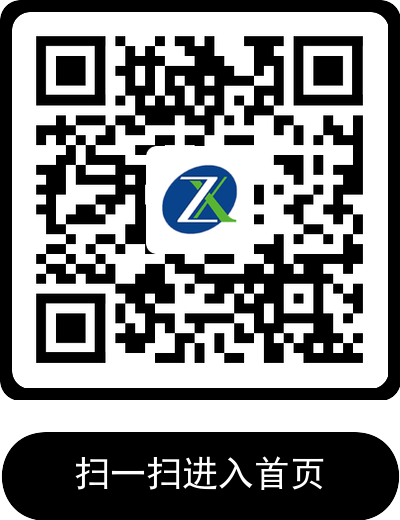 使用方法校园网范围内：输入网址或扫描二维码进入首页后，即可观看完整视频。练习题、特色专题、个人中心（学习记录、错题记录、收藏记录）等页面需要注册账号并登录后才能浏览和正常使用。校园网范围外：先在校园网内使用个人真实信息注册账号后，再进行登录访问。账号校外访问有效期为90天，过期须重新在校园网内登录以激活账号权限。（为了保证课程观看权限，请实际填写你所在的学校）【登录状态保持时间为7天】功能展示手机端页面下方菜单从左到右分为：【首页】【直播讲座】【模拟答题】【实训平台】【个人中心】以下是对应功能应用的图示操作流程。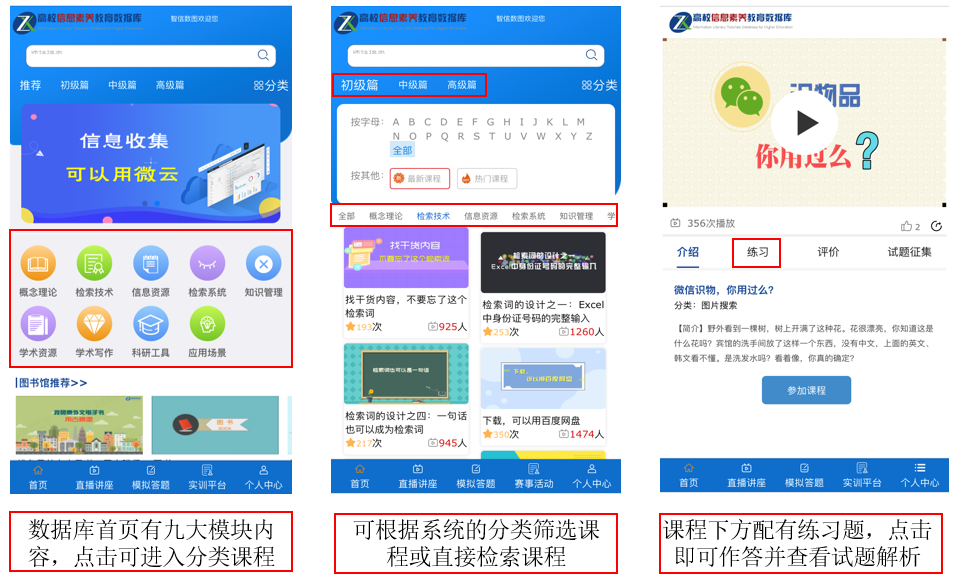 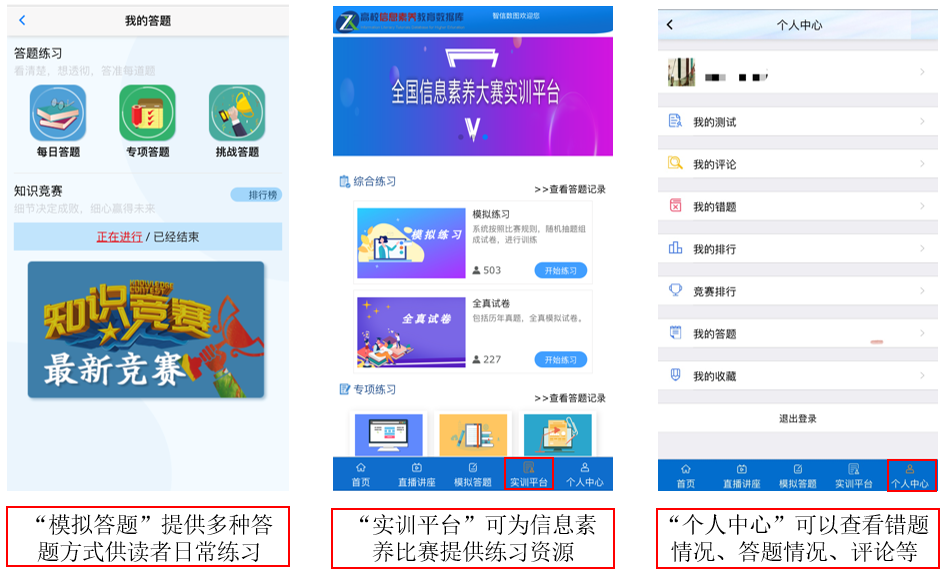 咨询服务业务人员：姚庆东  13032424143技术人员：付工  15279526181